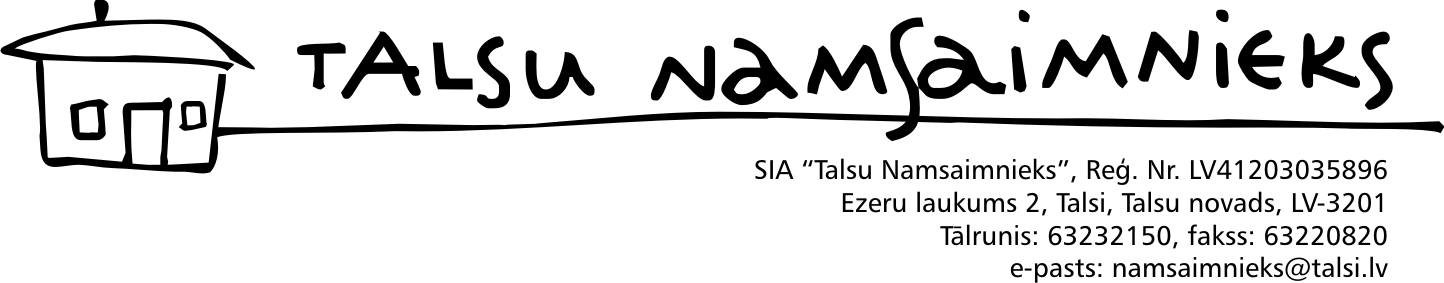 2016.gada 6.janvārī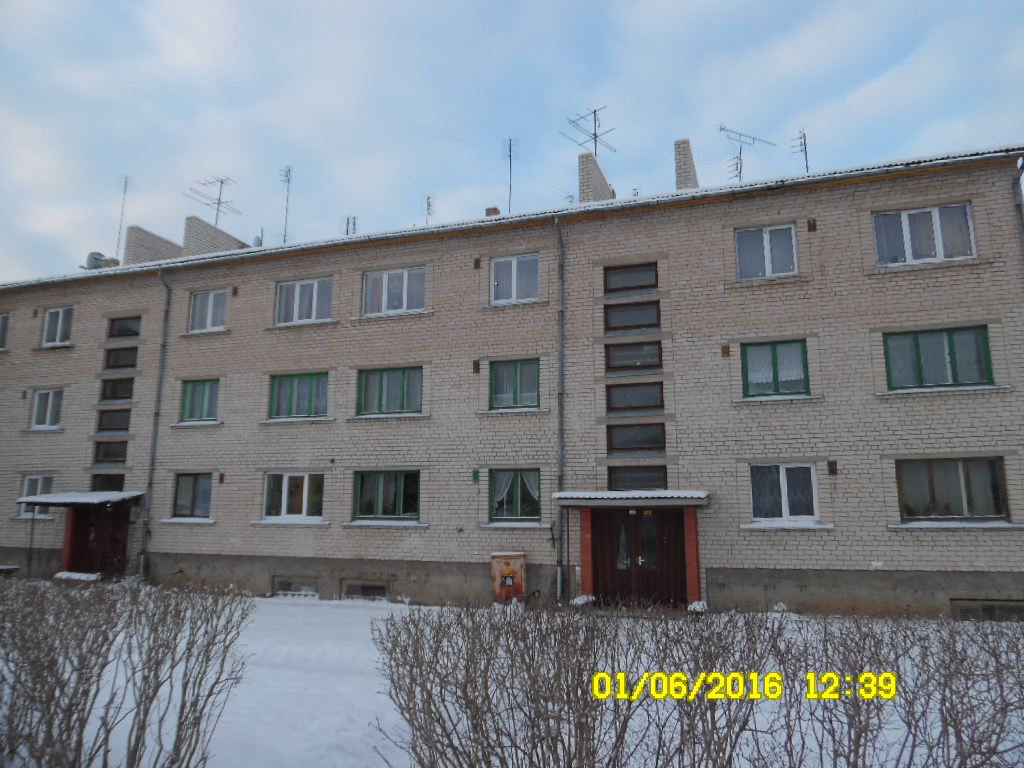 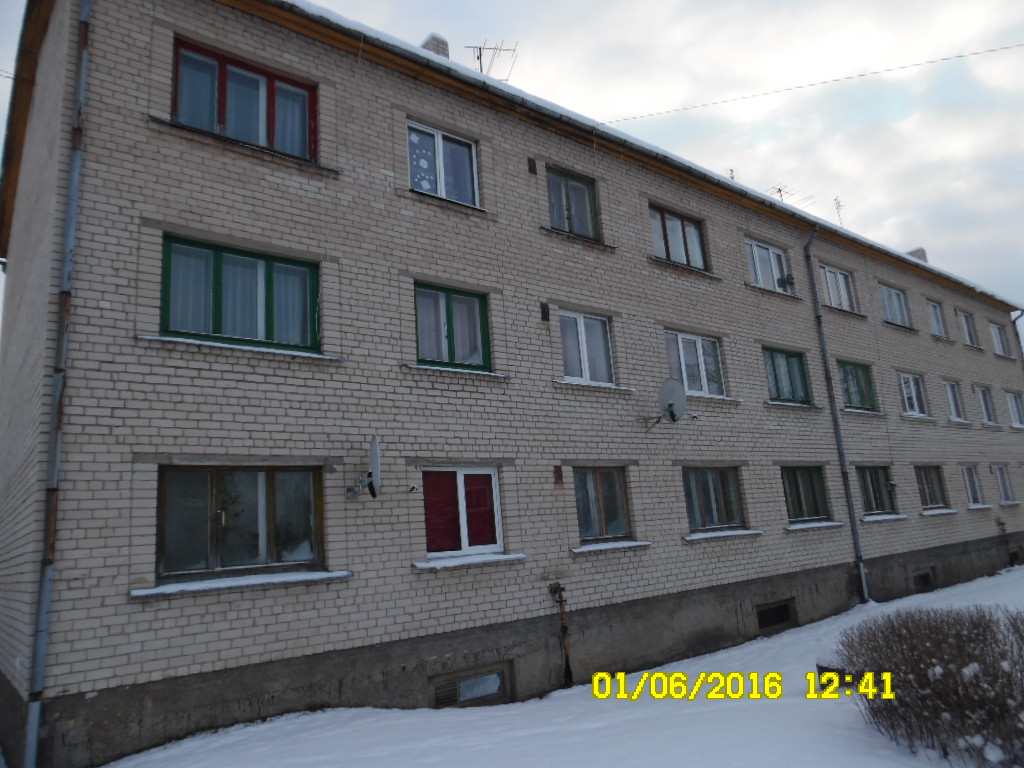 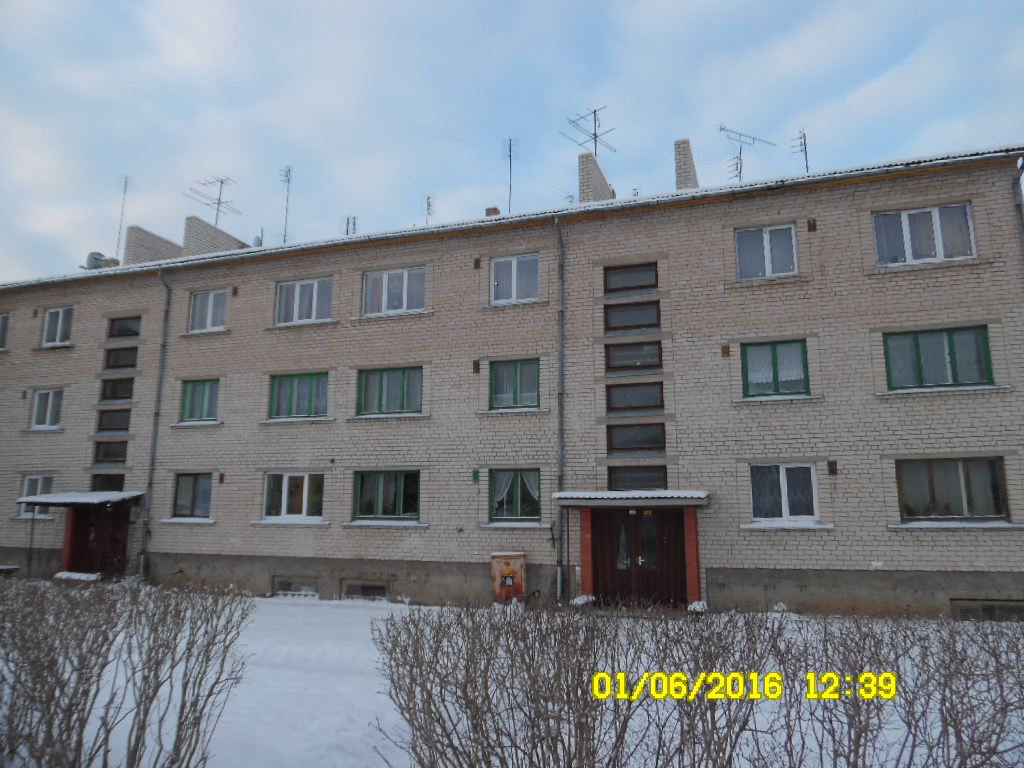 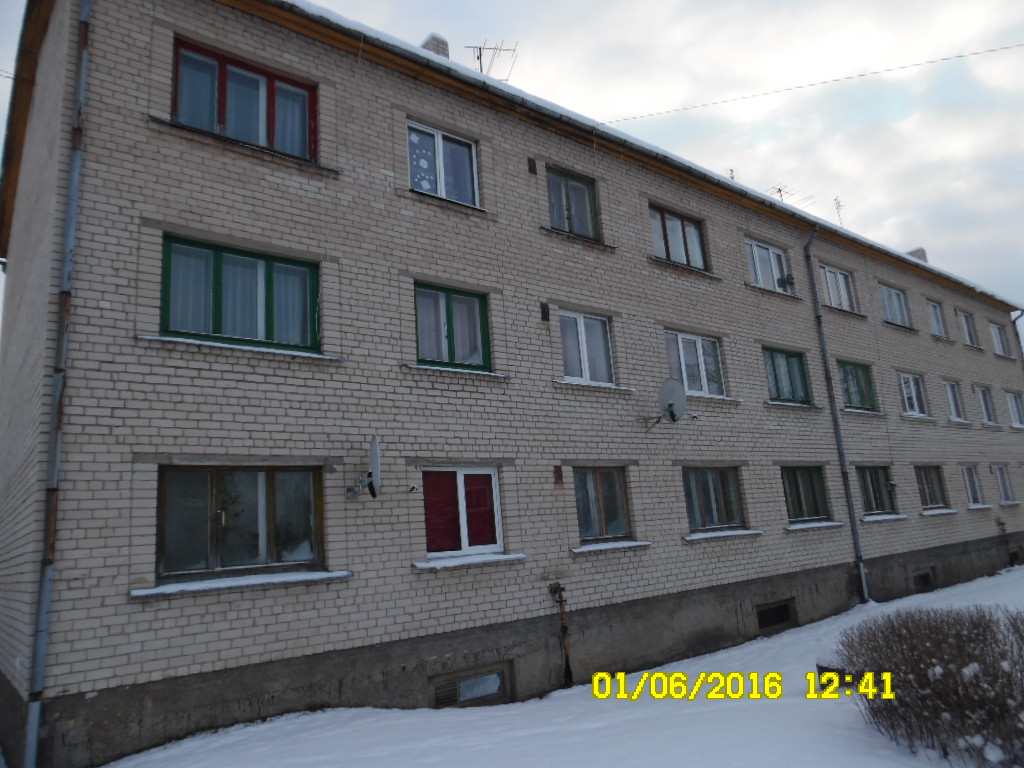 Turpinājumā – apsekošanas fotofiksācija.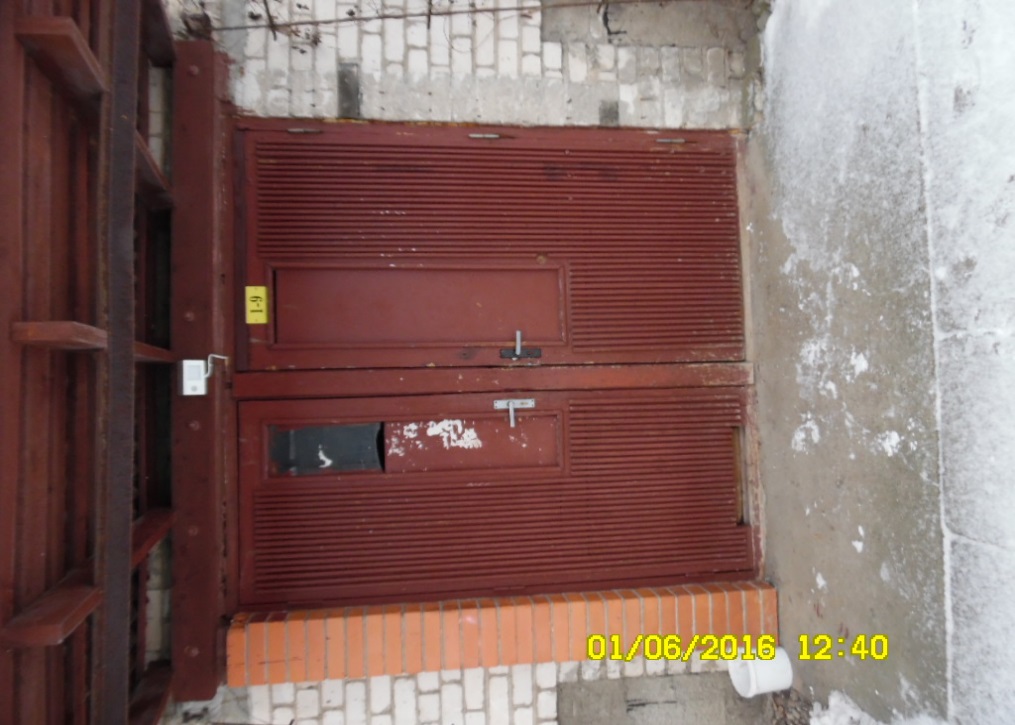 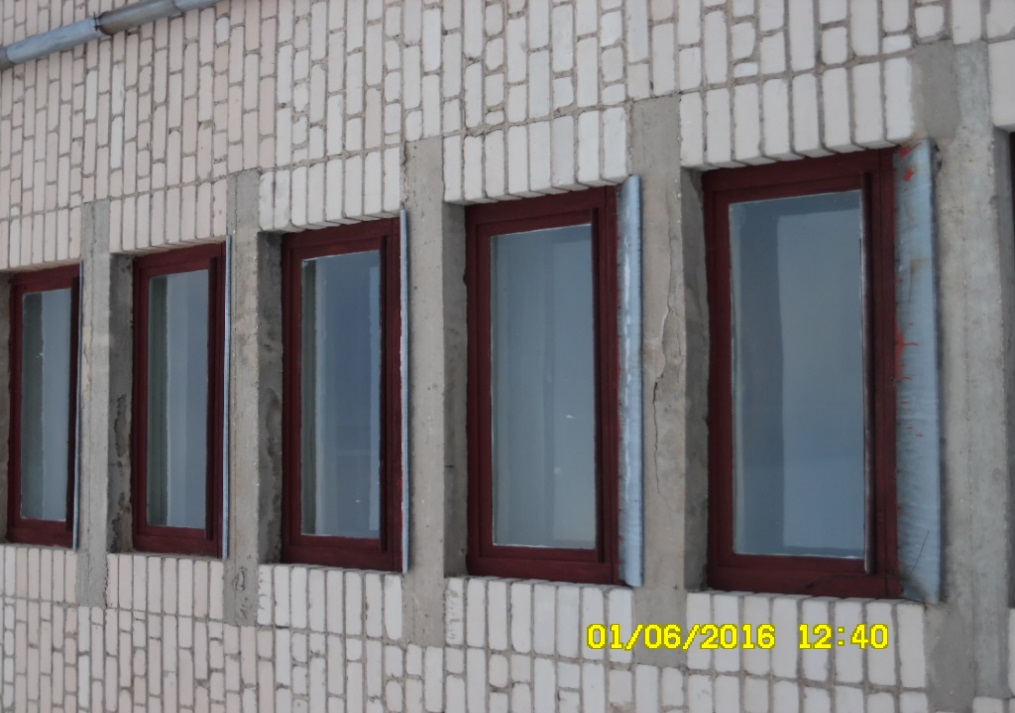 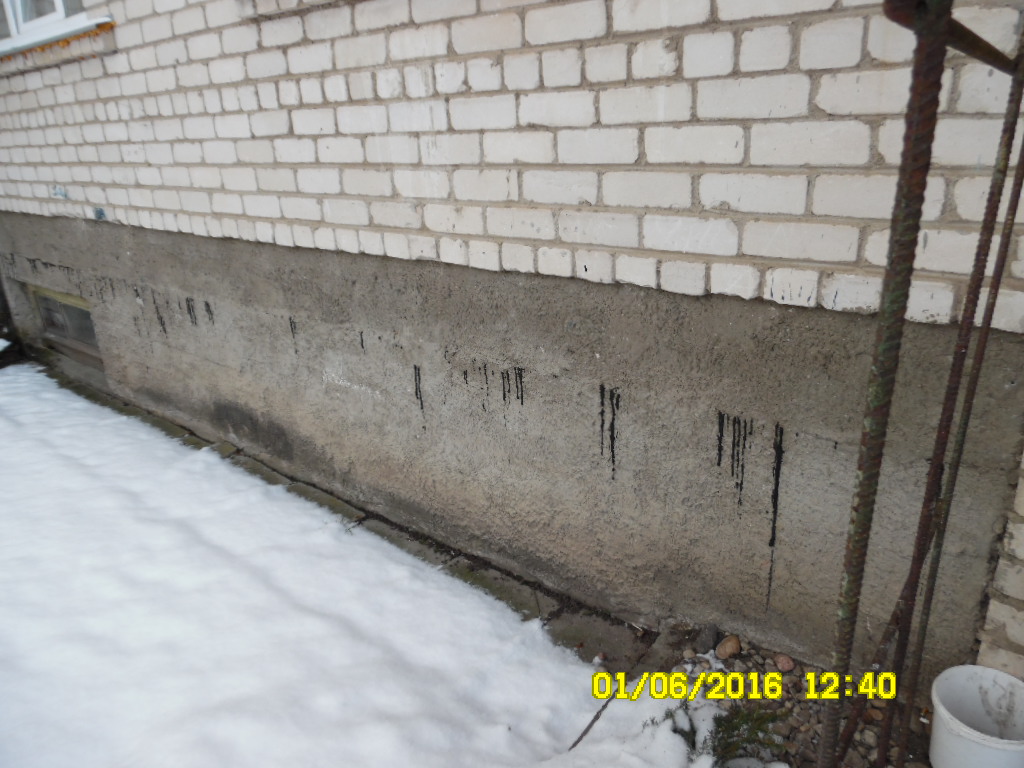 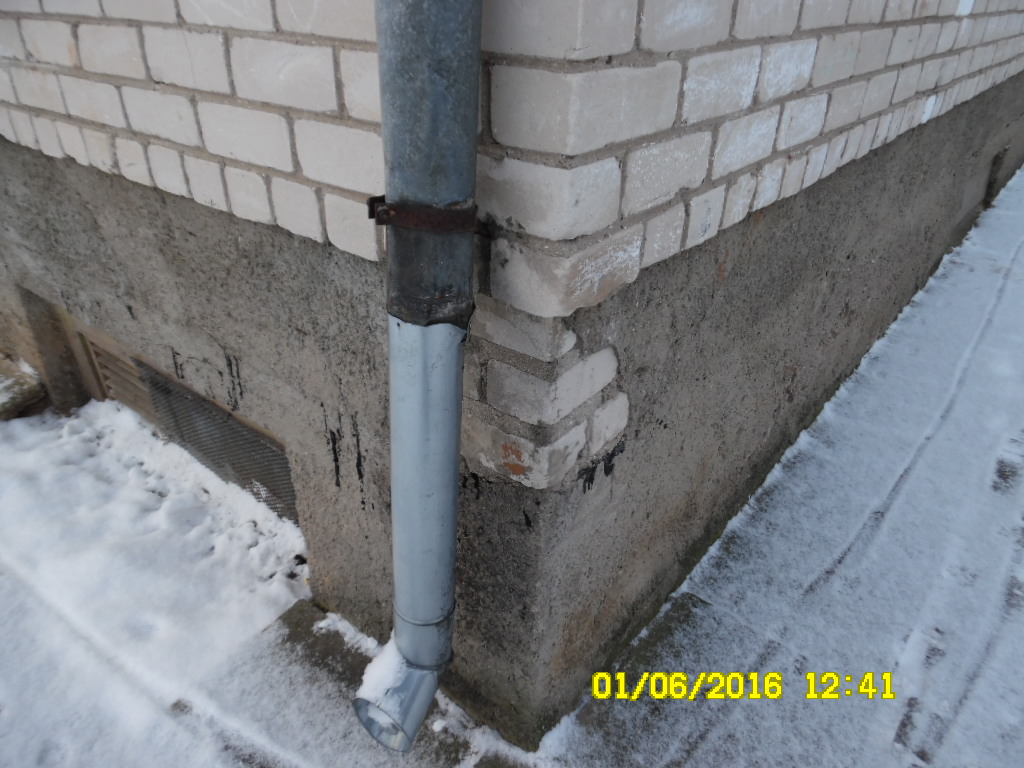 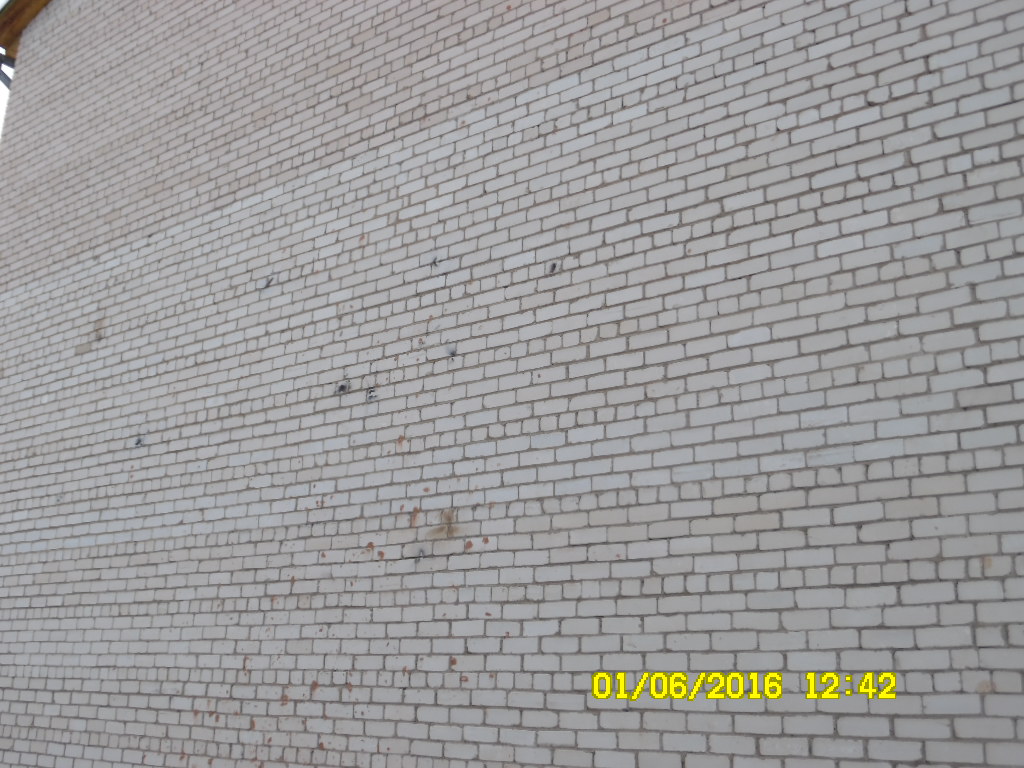 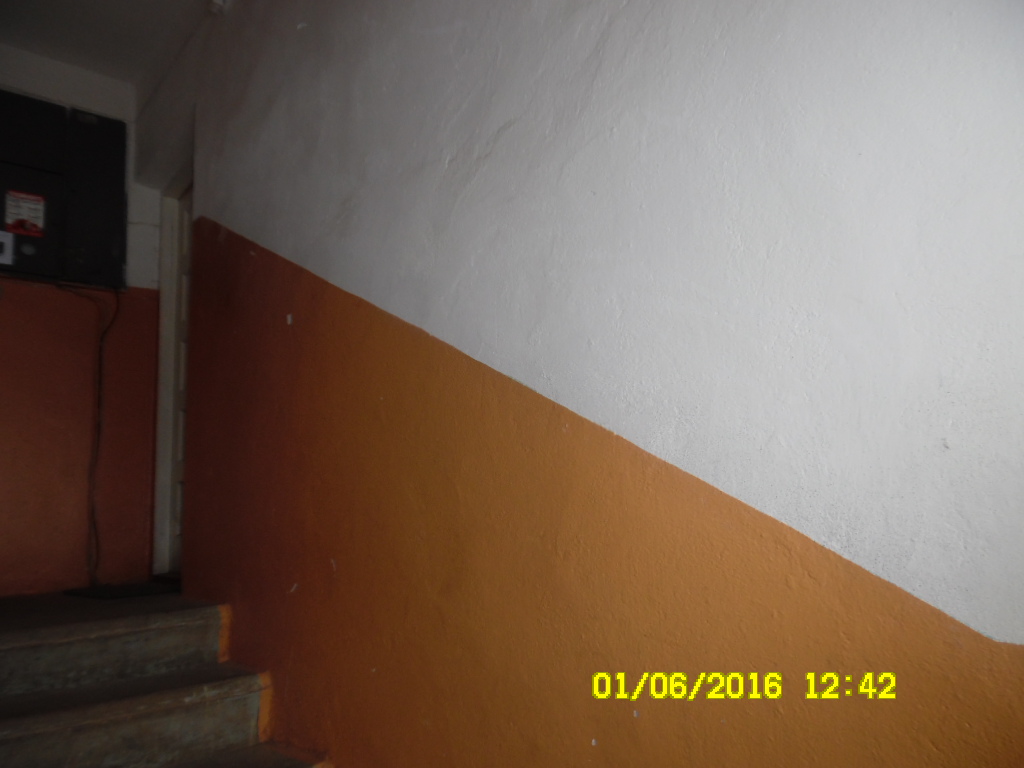 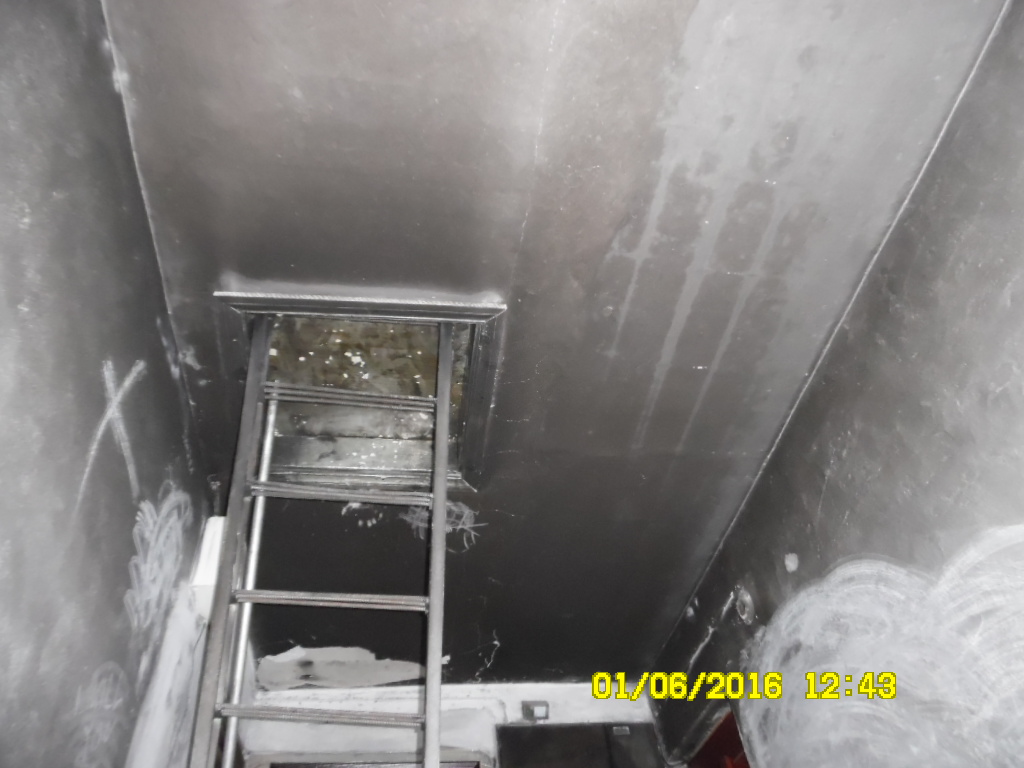 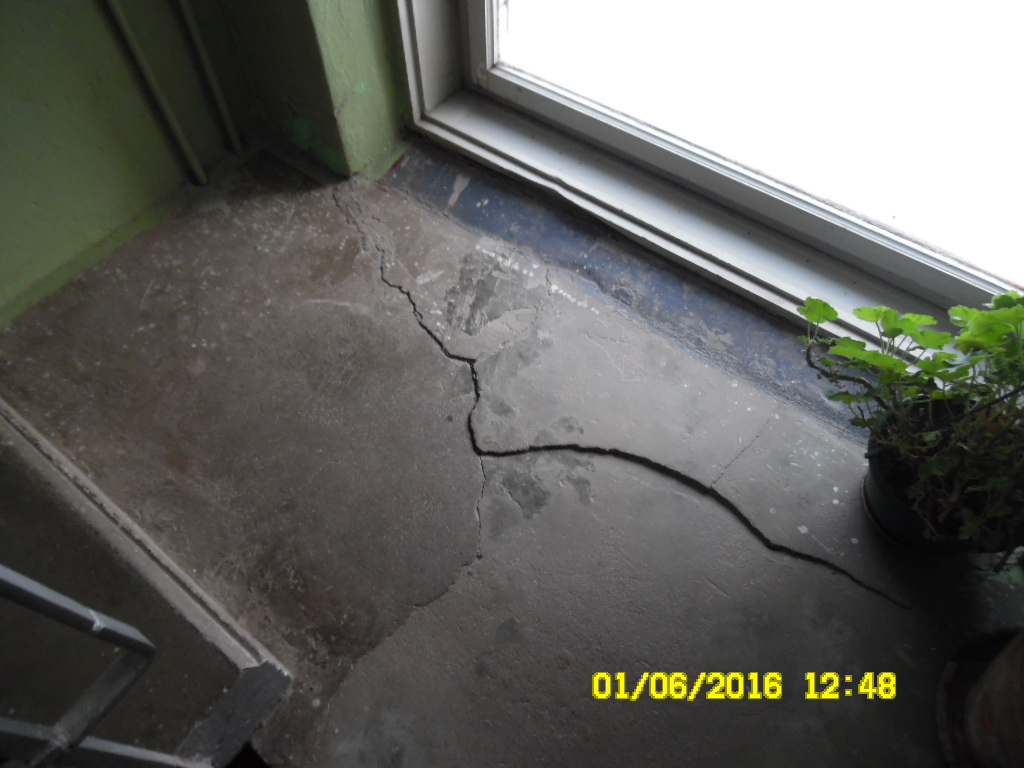 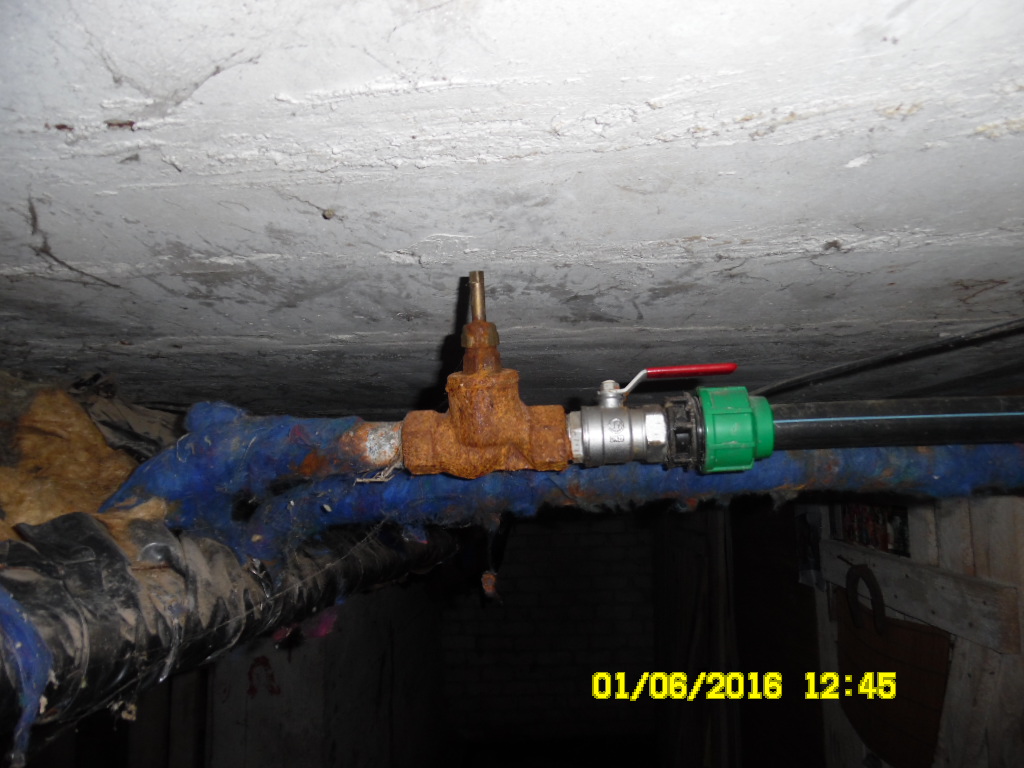 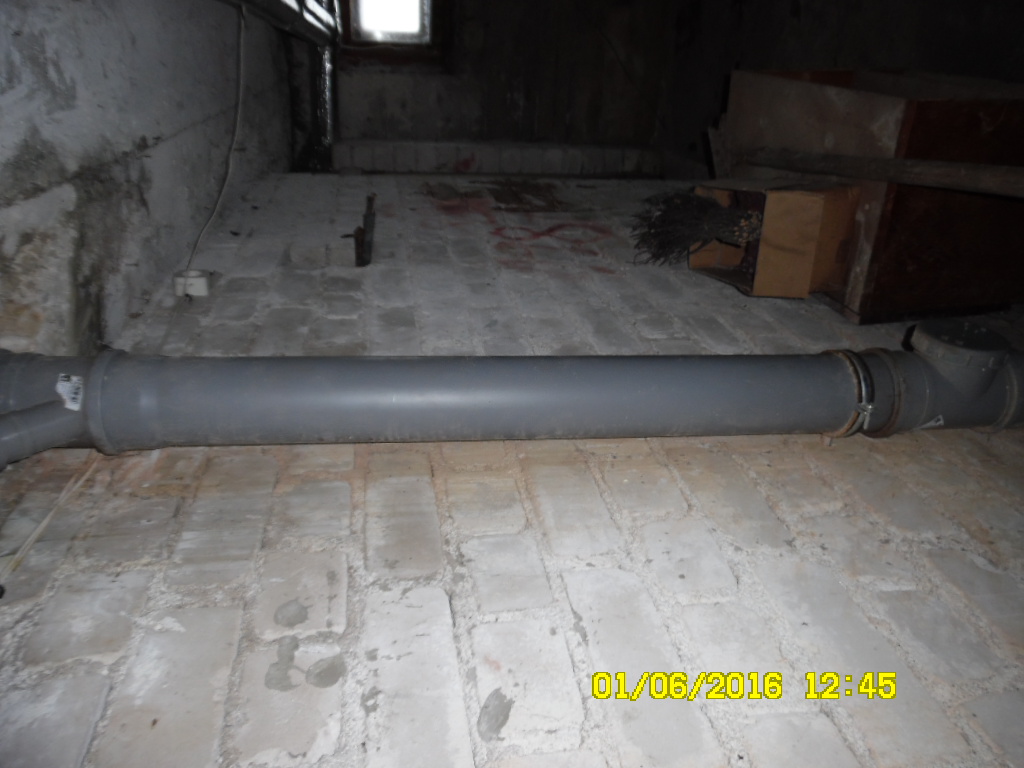 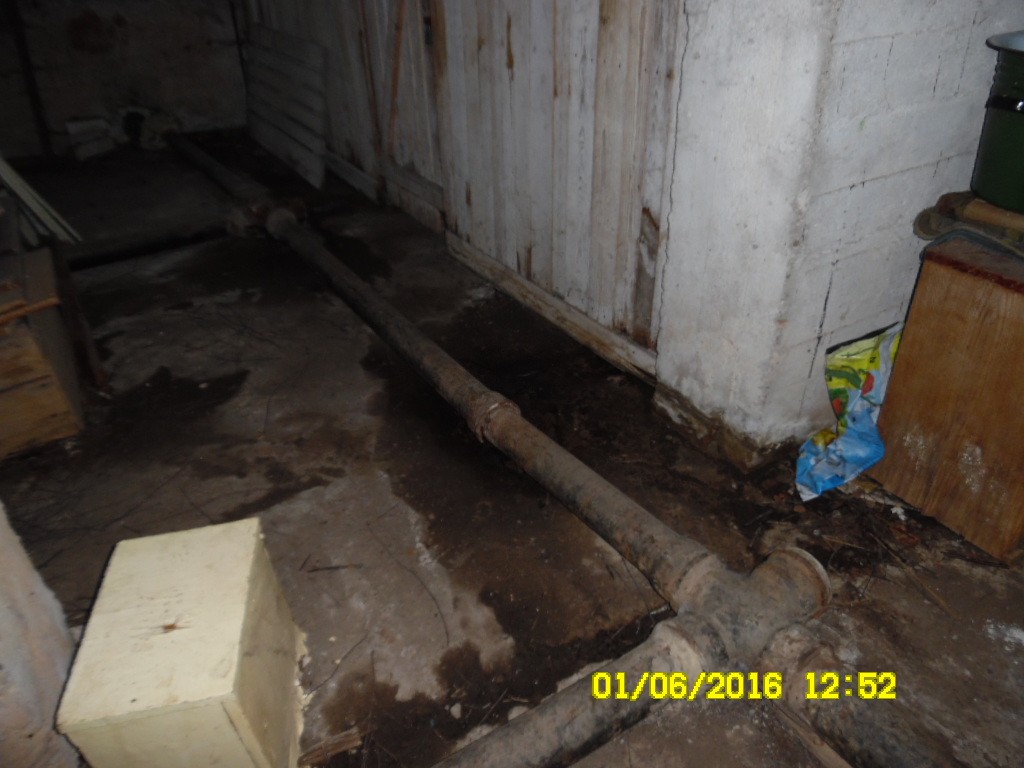 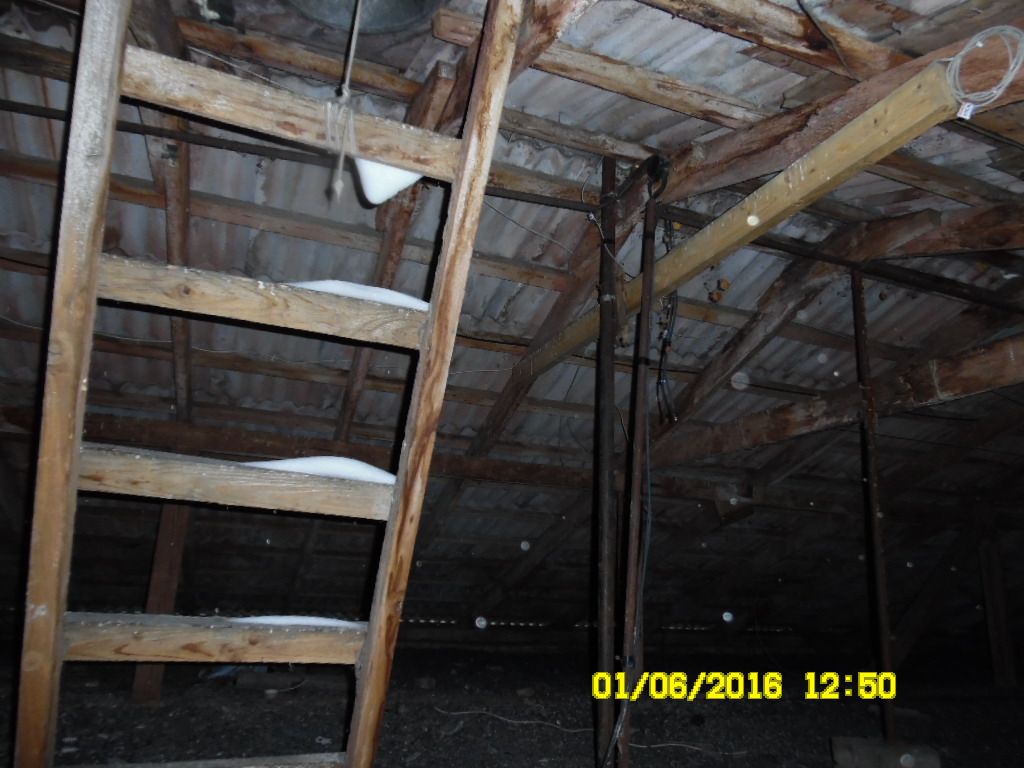 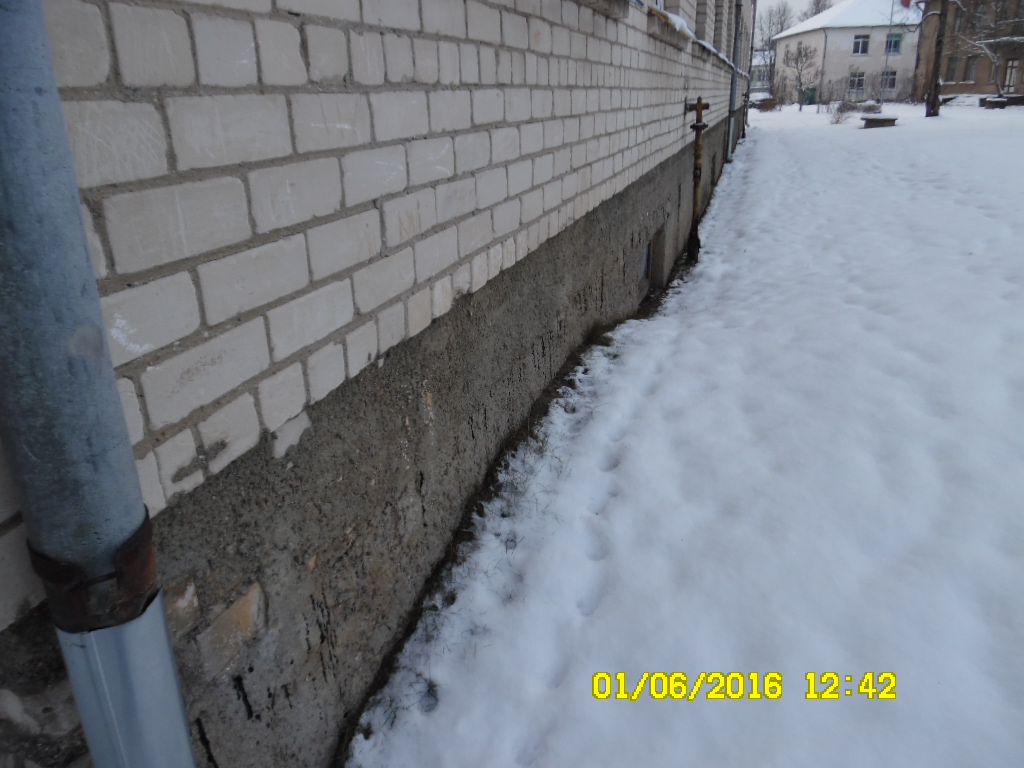 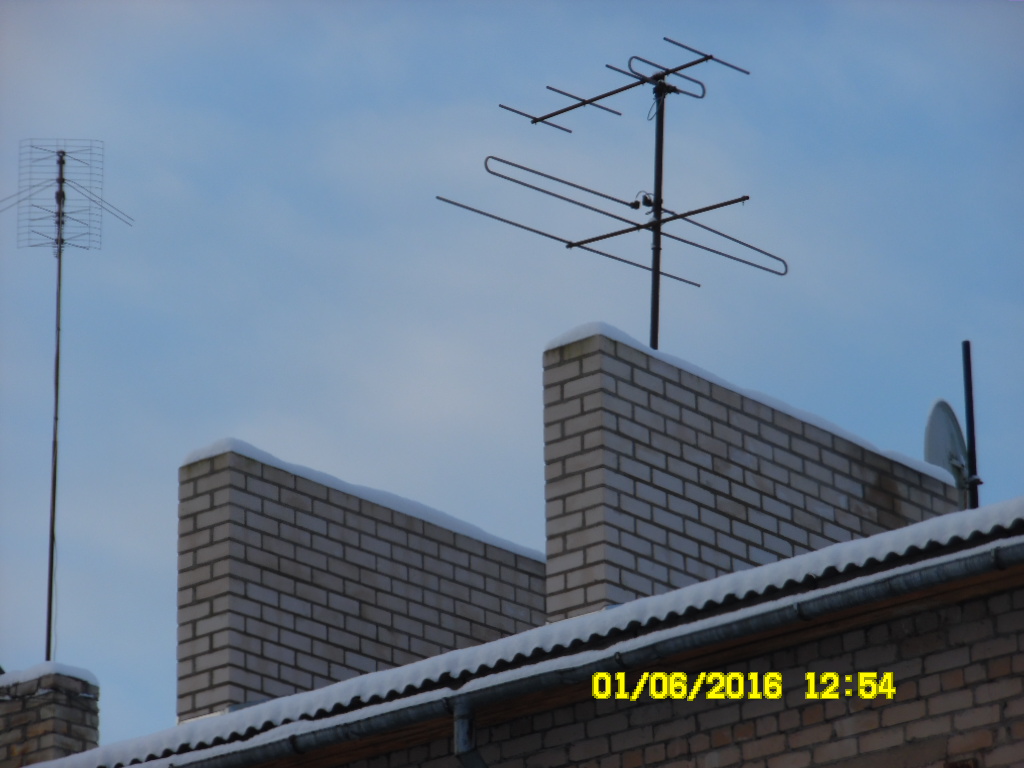 Pārvaldnieks: SIA "Talsu namsaimnieks" Komisijas locekļi: Sigita Mazzariņa, Normunds Artis Bērziņš           Aktu apstiprinu:____________________Aktu apstiprinu:____________________Dzīvojamās mājas adrese Nākotnes iela 6, Stende, Talsu novadsPamatinformācija par apsaimniekojamo mājuPamatinformācija par apsaimniekojamo mājuMājas ekspluatācijas pieņemšanas gads1969Mājas stāvu skaits3Mājas zemes gabala platība, m21626Mājas kopējā platība,m2795.80Dzīvokļu skaits18N.p.k.Apsekojamā objekta daļa, inženiertehniskā aprīkojumsTehniskais stāvoklisApsekošanas rezultāti, veicamie darbi 1234I.Mājai piesaistītais zemesgabals, teritorijas labiekārtojumsI.Mājai piesaistītais zemesgabals, teritorijas labiekārtojumsI.Mājai piesaistītais zemesgabals, teritorijas labiekārtojumsI.Mājai piesaistītais zemesgabals, teritorijas labiekārtojums1Brauktuves, ietves, celiņiapmierinošsBrauktuve pie mājas un celiņi - ar asfalta segumu, labā stāvoklī. Celiņi – betona plātnes, kas gadu gaitā kļuvušas nelīdzenas, apdrupušas.2ApzaļumojumslabsMājai piekrītošajā teritorijā – kopts zāliens. Teritorijā - kopts dzīvžogs, košumkrūmi un puķu dobes, mājas galā ābeles. 3Mazās arhitektūras formas (lapenes, ūdensbaseini, skulptūras u.c.4Nožogojums un atbalsta sienas5Atkritumu laukumi6Bērnu laukumi, to aprīkojums7NotekūdeņiapmierinošsLietusūdeņi daļēji tiek novadīti pa gājēju celiņiem un zālienā.8CitiII.Būves daļas, mājas konstruktīvie elementiII.Būves daļas, mājas konstruktīvie elementiII.Būves daļas, mājas konstruktīvie elementiII.Būves daļas, mājas konstruktīvie elementi1Pamati un pamatnesapmierinošsPamati apmesti, bez nozīmīgiem bojājumiem, aptuveni 0.3 m3 platībā tas nokritis.2Ēkas aizsargapmaleapmierinošsMājas priekšpusē – apmale apmierinošā stāvoklī. Mājas aizmugurē – ieskalota zemē. Ieteicama atjaunošana betonējot.3Nesošās sienasapmierinošsSilikāta ķieģeļu mūrēta māja, novērojamas plaisas starp ķieģeļu šuvēm, plaisas nav progresējošas.4Ailu sijas un pārsedzesapmierinošsSijas un pārsedzes – stabilas.5StarpsienasapmierinošsMūrētas ķieģeļu starpsienas, deformācijas nav novērojamas.6Iekšsienu apdareapmierinošsKāpņu telpās nepieciešams veikt kosmētisko remontu, īpaši – II un III stāvā.7Ārsienu apdareapmierinošsSilikāta ķieģeļu mūrējums. Uz ārsienām vērojami nenozīmīgi smērējumi.8Lodžijas, balkoninav9Ieeju lieveņi, jumtiņiapmierinošsLieveņi – apmierinošā stāvoklī. Ieeju jumtiņi – betona ar metāla segumu II kāpņu telpai, I kāpņu telpai – jauns onduline segums.10Starpstāvu pārsegumilabsMonolīta dzelzsbetona paneļi, to salaidumu vietās veidojas nenozīmīgas plaisas, kas klasificējamas kā kosmētisks defekts.11Pagraba pārsegumslabsMonolīta dzelzsbetona paneļu. Ieteicams veikt pagraba pārseguma siltināšanu, lai uzlabotu mājas energoefektivitāti.12Bēniņu pārsegumslabsMonolīta dzelzsbetona paneļu, siltināts ar izdedžiem un keramzītu. Ieteicama bēniņu pārseguma siltināšana ar mūsdienīgiem materiāliem, lai uzlabotu mājas energoefektivitāti.13Jumta nesošā konstrukcijaapmierinošsKoka konstrukcija, nedaudz bojāta lietusūdens dēļ, kā arī daudzo, dzīvokļu īpašnieku pašrocīgi un neprofesionāli stiprināto, antenu dēļ.14Jumta klājs15Jumta segumsapmierinošsVecs azbesta šīfera jumta segums – novecojis, labots. Ieteicama jumta seguma maiņa.16Lietus ūdens novadsistēmaapmierinošsNotekas – apmierinošā stāvoklī. Teknes nolietojušās un savienojumos bojātas. Ieteicama lietusūdens noteksistēmas maiņa, kompleksi ar jumta seguma maiņu.17Kāpnes un pandusiapmierinošsKāpņu telpu kāpnes – apmierinošā stāvoklī.18GrīdasapmierinošsVietām kāpņu telpu grīda kāpņu telpu laukumos saplaisājusi, apdrupusi. Ieteicama atjaunošana.19Ailu aizpildījumsapmierinošsKāpņu telpas ārdurvis – koka konstrukcijas, novecojuši. Ieteicama koka konstrukciju durvju maiņa uz metāla vai PVC, lai uzlabotu mājas energoefektivitāti. Kāpņu telpas logs – koka konstrukcijas, ieteicama tā maiņa uz PVC, lai uzlabotu mājas energoefektivitāti. Daļai mājas dzīvokļu veikta koka konstrukciju logu maiņa uz PVC. Ieteicama bēniņu lūku siltināšana, kas arī uzlabotu mājas energoefektivitāti.20Ventilācijas šahtas un kanāliapmierinošsMājā dabīgā ventilācija. Šahtas un kanāli regulāri tiek tīrīti.21CitiIII. Iekšējie inženiertīkli un iekārtasIII. Iekšējie inženiertīkli un iekārtasIII. Iekšējie inženiertīkli un iekārtasIII. Iekšējie inženiertīkli un iekārtas1ŪdensvadsapmierinošsAukstā ūdens guļvadi un stāvvadi – korodējoši. Ieteicama to maiņa uz PVC materiāla caurulēm. Ieteicama noslēgarmatūras un izlaides armatūras maiņa vai jaunas uzstādīšana.2Koplietošanas elektroinstalācijalabsUzstādīts koplietošanas LED apgaismojums ar kustību sensoriem.3Apkures sistēmaapmierinošsApkures cauruļvadi pagrabā – siltināti.4KanalizācijaapmierinošsČuguna kanalizācijas cauruļvadi nolietojušies, kā rezultātā var rasties plīsumi un kanalizācijas noplūde. Ieteicama kanalizācijas cauruļvadu maiņa.5DūmvadilabsVirsjumta dūmvadu galvas 2 gadus atpakaļ pilnībā pārmūrētas.